Рекомендации по работе с презентацией тематического занятия (классного часа) «Бремя изобилия» для обучающихся 10−11-х классовЦель: формирование у обучающихся осмысленного отношения к здоровому образу жизни, критического отношения к рекламе потребления. Задачи:обсудить статистику заболевания диабетом в России; познакомить с первыми признаками диабета и причинами развития заболевания, способами сократить риск заболевания как на уровне индивидуума, так и на государственном уровне;познакомить обучающихся с научным открытием, которое сделало возможной жизнь больных сахарным диабетом; способствовать формированию ценностного отношения к научной деятельности;способствовать развитию безбарьерной среды для лиц, страдающих такими неинфекционными заболеваниями, как диабет.Методический материал носит рекомендательный характер. Педагог, учитывая особенности каждого класса, может варьировать задания, их количество и этапы занятия.Дополнительные источники(Дата обращения к электронным ресурсам: 02.12.2016)Дедов И.И. Майоров А.Ю., Суркова Е.В. Сахарный диабет 2 типа. − М.: РАМН, 2005. – 112 с.Дедов И.И., Майоров А.Ю., Суркова Е.В. Сахарный диабет 1 типа. − М.: РАМН, 2005. – 112 с.Интервью с доктором Крисом Федтнером, США. Бюллетень Всемирной организации здравоохранения, 2011 Электронный ресурс. – Режим доступа: http://www.who.int/bulletin/volumes/89/2/11-040211/ru/.Интервью с официальными представителями отрасли здравоохранения по итогам круглого стола, приуроченного к Всемирному дню здоровья в 2016 году и посвящённого теме сахарного диабета Электронный ресурс. − Режим доступа: https://www.rosminzdrav.ru/news/2016/04/07/2886-minzdrav-rossii-sovmestno-s-vsemirnoy-organizatsiey-zdravoohraneniya-provel-kruglyy-stol-priurochennyy-k-vsemirnomu-dnyu-zdorovya-v-2016-godu-i-posvyaschennyy-teme-saharnogo-diabeta.Сахарный диабет в России: Проблемы и решения Электронный ресурс. − Режим доступа: http://www.endogyn.ru/frm/bk2.pdf.Сайт про диабет и жизнь с ним Электронный ресурс. − Режим доступа: http://diabethelp.org/.Тест с правильными ответами (Источник: http://www.who.int/campaigns/world-health-day/2016/quiz/ru/.)СлайдКомментарии для учителя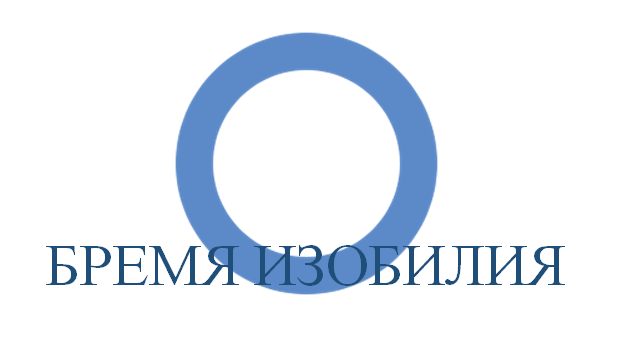 Учитель предлагает обучающимся высказать предположение, чему будет посвящено тематическое занятие. Что означает изображение на слайде?Почему круг? – Круг у многих народов символизирует жизнь и здоровье. Также это символ единства. Члены мирового сообщества против диабета объединились для поддержки резолюции ООН о сахарном диабете.Почему голубой цвет? – Голубой цвет круга символизирует цвет неба и цвет флага ООН.Голубой круг стал эмблемой Всемирного дня борьбы с диабетом в 2007 году.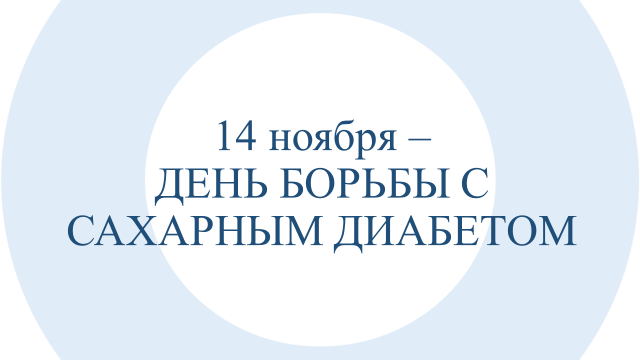 Международная диабетическая федерация при участии Всемирной организации здравоохранения с 1991 года отмечает 14 ноября как Всемирный день борьбы с диабетом.20 декабря 2006 года на 61-й генеральной ассамблее ООН была принята резолюция ООН о сахарном диабете, и 14 ноября объявлен днём Организации Объединённых Наций, который отмечается каждый год, начиная с 2007 года.Вопрос:
Почему, на ваш взгляд, во всём мире уделяется большое внимание этому заболеванию? «… Диабет является хроническим, изнурительным, требующим больших расходов и сопровождающимся тяжёлыми осложнениями заболеванием, которое создаёт большую угрозу для семей, государств-членов и всего мира…» (из резолюции ООН о сахарном диабете)Цель Всемирного дня борьбы с диабетом: повышение уровня информированности населения о диабете и связанных с ним осложнениях, а также о профилактике и лечении, в том числе с помощью просвещения и средств массовой информации.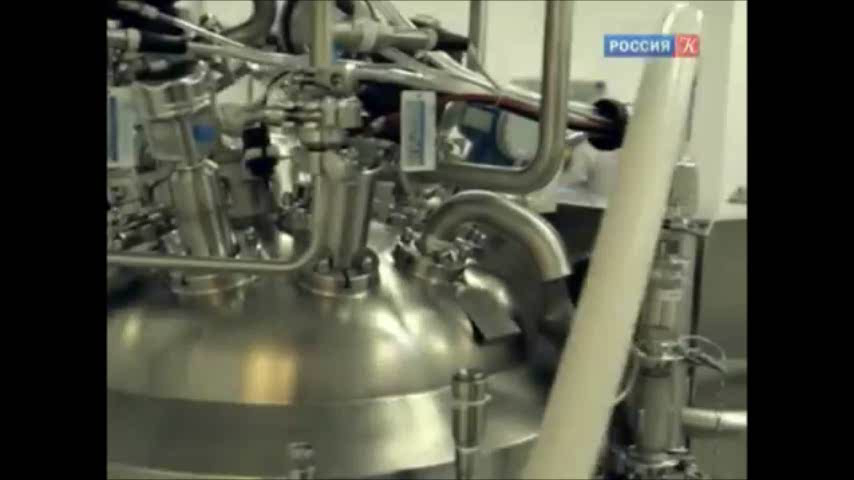 Учитель предлагает посмотреть фрагмент фильма и ответить на вопросы:О производстве какого препарата идёт речь? Почему важно производство инсулина? 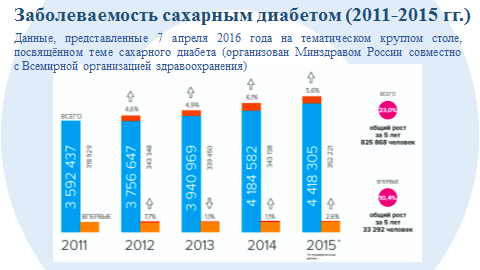 Задание:Познакомьтесь со статистикой, представленной на слайде, и данными Минздрава России. «Рост числа больных сахарным диабетом можно рассматривать с двух позиций. С одной стороны, это действительно настораживающий тренд, на который влияют и современные реалии жизни, а именно: питание, вредные привычки, отягчающие социально-экономические факторы. Но вместе с тем, рост числа больных – это ещё и показатель эффективности системы здравоохранения, направленной на выявление заболеваний сахарным диабетом. Кроме того, это свидетельствует и о повышении роста сознательности населения при появлении первых симптомов заболевания…»Вопросы:Каков темп роста заболеваемости сахарным диабетом в России?С чем связан рост заболеваемости? Диабет типа 2 часто называют «болезнью цивилизации». Как вы думаете, почему?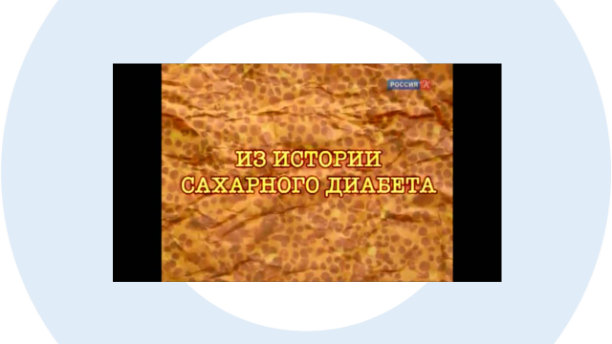 Учитель на основе видеоматериала знакомит школьников с открытием инсулина.Вопросы:Кто открыл инсулин? Почему это открытие было таким долгожданным?В юности Фредерик Бантинг потерял друга, и поклялся, что найдёт лекарство от диабета.Важно понимать, что научное открытие, особенно в случае с инсулином, имело хорошо подготовленный фундамент. Ещё в начале XX века русский учёный Леонид Васильевич Соловьёв выяснил причину сахарного диабета и разработал методику, благодаря которой Ф. Бантинг выделил инсулин, спустя 20 лет!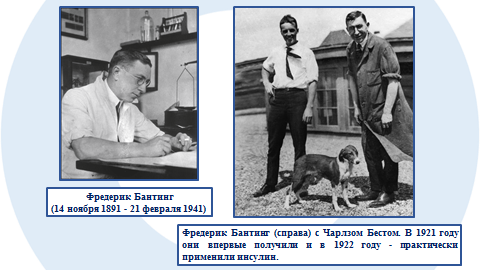 14 ноября отмечается Всемирный день борьбы с диабетом. Эта дата выбрана не случайно. 14 ноября 1891 года родился физиолог Фредерик Грант Бантинг, который в 1921 году совместно с коллегами открыл инсулин – гормон, регулирующий содержание глюкозы в крови. За открытие инсулина Ф. Бантинг был отмечен Нобелевской премией. Год спустя учёный спас жизнь больному диабетом 14-летнему мальчику, сделав ему инъекцию препарата.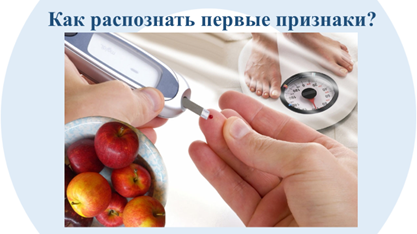 Работа школьников в группахВ Российской Федерации в 2015 году число больных сахарным диабетом составило 4 418 305 человек. По сравнению с 2014-м годом, количество больных сахарным диабетом увеличилось на 5,6% (в 2014 году – 4184 582 человека), а за 3 года с 2013 по 2015 годы – на 23 %).Обучающиеся обсуждают необходимость ранней диагностики диабета. Группы представляют свои аргументы. 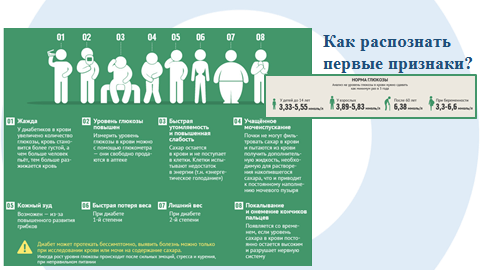 Задание:Изучите информацию на слайде. Какие симптомы позволят распознать первые признаки сахарного диабета? 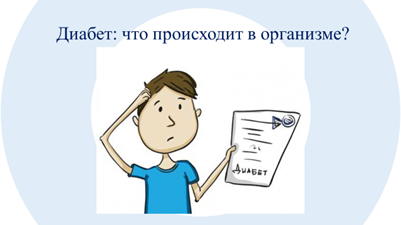 Обучающиеся в группах знакомятся с биохимическими основами диабета.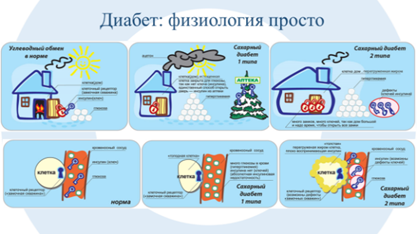 Школьники в группах изучают схемы, представленные на слайде «Диабет: физиология просто».Как происходит питание клеток в здоровом организме?Какие нарушения наблюдаются в организме в случае диабета 1 типа? Какие нарушения наблюдаются в организме в случае диабета 2 типа?
В здоровом организме вырабатывается инсулин, который способствует поступлению глюкозы из крови в клетки органов. В случае диабета 1 типа в организме могут быть проблемы с выработкой инсулина. В связи с этим глюкоза не может поступать в клетки органов.В случае диабета 2 типа в организме могут быть проблемы с восприимчивостью клеток к инсулину. При этом также происходит нарушение клеточного питания.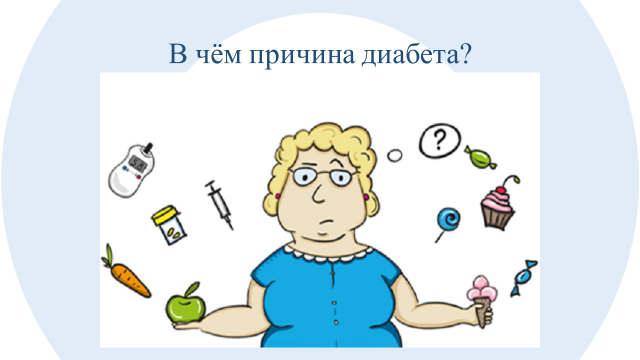 Учитель предлагает обучающимся выполнить тест (Приложение).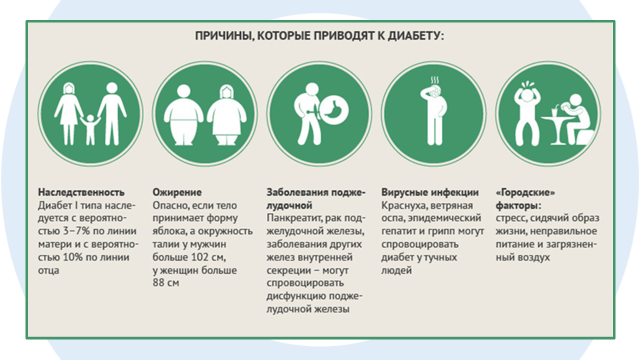 Задание:Ознакомьтесь с информацией, представленной на слайде.
Что может привести к возникновению сахарного диабета?
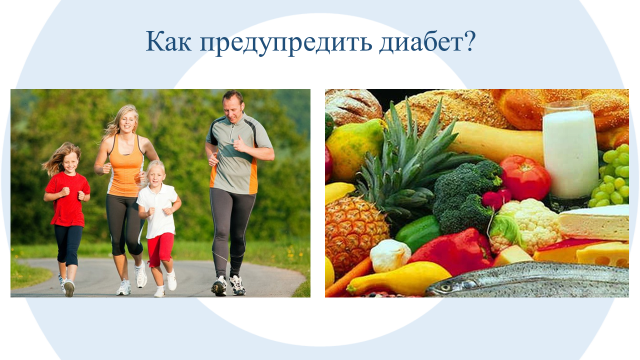 Работа в группах «Как предупредить диабет?»Учитель предлагает обучающимся подготовить информационный буклет с рекомендациями, которые будут полезны для профилактики диабета.Группы представляют результаты работы.